All’Albo dell’Istituto Agli Atti dell’IstitutoOGGETTO: Determina a contrarre per l’affidamento della fornitura di beni tramite RDO nell’ambito del progetto- Fondi Strutturali Europei -Programma Operativo Nazionale “Per la scuola, competenze e ambienti per l’apprendimento” 2014-2020. Asse II - Infrastrutture per l’istruzione – Fondo Europeo di Sviluppo Regionale (FESR) – REACT EU.Asse V – Priorità d’investimento: 13i – (FESR) “Promuovere il superamento degli effetti della crisi nel contesto della pandemia di COVID-19 e delle sue conseguenze sociali e preparare una ripresa verde, digitale e resiliente dell’economia” – Obiettivo specifico 13.1: Facilitare una ripresa verde, digitale e resiliente dell'economia – Azione 13.1.2 “Digital Board: trasformazione digitale nella didattica e nell'organizzazione”– Avviso pubblico prot.n. 28966 del 6 settembre 2021 per la trasformazione digitale nella didattica e nell'organizzazione.Codice Progetto: 13.1.2A FESRPON-LO-2021-200CUP: C49J21039160006IL DIRIGENTE SCOLASTICOVISTA la proposta progettuale dell’istituto, candidatura n. 1071234 - 28966 FESR REACT EU- Digital board: trasformazione digitale nella didattica e nell’organizzazione.VISTA Nota autorizzativa Prot. AOODGEFID-0042550 02/11/2021 con la quale il MI ha comunicato a questa istituzione scolastica la formale autorizzazione del progetto definito dal codice 13.1.2A-FESRPON-definito dal codice 13.1.2.A FESRPON-LO-2021-200;VISTO il Decreto Interministeriale 28 agosto 2018 n. 129 concernente “Regolamento recante istruzioni generali sulla gestione amministrativo-contabile delle istituzioni scolastiche, ai sensi dell'articolo 1, comma 143, della legge 13 luglio 2015, n. 107”;VISTO il Decreto del Presidente della Repubblica 8 marzo 1999, n. 275, concernente il Regolamento recante norme in materia di autonomia delle Istituzioni Scolastiche, ai sensi della legge 15 marzo 1997, n. 59; VISTA la legge 15 marzo 1997 n. 59, concernente “Delega al Governo per il conferimento di funzioni e compiti alle regioni ed enti locali, per la riforma della Pubblica Amministrazione e per la semplificazione amministrativa"; VISTO Il D.Lgs. n. 165 del 30 marzo 2001, recante «Norme generali sull'ordinamento del lavoro alle dipendenze delle amministrazioni pubbliche» e successive modifiche e integrazioni; VISTO il Decreto Interministeriale 28 agosto 2018, n. 129 recante «Istruzioni generali sulla gestione amministrativo-contabile delle istituzioni scolastiche, ai sensi dell’articolo 1, comma 143, della legge 13 lugli2015, n. 107»; TENUTO CONTO delle funzioni e dei poteri del Dirigente Scolastico in materia negoziale, come definiti dall'articolo 25, comma 2, del decreto legislativo 30 marzo 2001, n. 165, dall’articolo 1, comma 78, della legge n. 107 del 2015 e dagli articoli 3 e 44 del succitato D.I. 129/2018; VISTA la L. 241 del 7 agosto 1990, recante «Nuove norme sul procedimento amministrativo»; VISTI i Regolamenti (UE) n. 1303/2013 recanti disposizioni comuni sui Fondi strutturali e di investimento europei, il Regolamento (UE) n. 1301/2013 relativo al Fondo Europeo di Sviluppo Regionale (FESR) e il Regolamento (UE) n. 1304/2013 relativo al Fondo Sociale Europeo; VISTO il PON - Programma Operativo Nazionale 2014IT05M20P001 "Per la scuola — competenze e ambienti per l'apprendimento" approvato con Decisione C (2014) n. 9952, del 17 dicembre 2014 della Commissione Europea; VISTE le disposizioni normative vigenti in materia per la realizzazione dei Progetti FESR;CONSIDERATO che ai sensi dell’art. 10, c. 5 del DI 129 del 28/08/2018 competono al Dirigente scolastico le Variazioni al programma Annuale conseguenti ad Entrate Finalizzate;RILEVATO che i beni da acquistare sono allegati alla presente RILEVATO che i beni da acquistare sono allegati alla presente;RILEVATO che il costo dei beni da acquistare è inferiore a € 40.000,00 al netto dell’IVA;VISTO che i beni non sono oggetto di convenzioni CONSIP Prot.n. 953 del 10/03/2022;VISTA la delibera del Consiglio di Istituto n. 2 del 11/02/2022 di approvazione del Programma annuale 2022,DETERMINAPer i motivi espressi nella premessa, che si intendono integralmente richiamati:Di autorizzare l’indizione della procedura di affidamento diretto, ai sensi delle norme richiamate, mediante consultazione di mercato tramite RDO aperta sul MEPA a 5^ operatori;Di porre a base d’asta di procedura, per le finalità di cui sopra, la somma di euro 4.171,11 + iva  a carico del P.A. 2022 Codice PROGETTO: 13.1.2A-FESRPON-LO-2021-200 che presenta la necessaria disponibilità.Di assumere che, ai fini della selezione dell’offerta migliore, venga applicato il criterio del prezzo più basso;Di autorizzare il Direttore SGA all’imputazione della spesa di euro 4.171,11 + iva  di cui alla presente determina, al relativo capitolo di Bilancio.Ai sensi dell’art. 125 comma 2 e dell’art. 10 del D.lgs 163/2006 e dell’art. 5 della legge 241/1990, il responsabile del procedimento è il Dirigente scolastico Prof.ssa Maria Silanos. Il presente bando viene pubblicato sul sito web della Scuola: https://www. https://www.artisticobusto.edu.it/nell’apposita sezione di “Pubblicità Legale – Albo on-line”.Il Dirigente Scolastico Prof.ssa Maria SilanosFirmato digitalmente ai sensi del c.d. Codice                                              dell’Amministrazione digitale e norme a esse connesse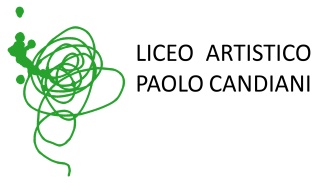 Liceo Artistico Statale Paolo CandianiLiceo Musicale e Coreutico Statale Pina BauschVia L. Manara, 10 – 21052 Busto Arsiziowww.artisticobusto.edu.itTel. 0331633154Email: vasl01000a@istruzione.itPec: vasl01000a@pec.istruzione.itCod. Mec. VASL01000A – C.F. 81009790122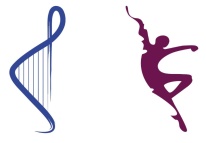 LICEO MUSICALE E COREUTICO PINA BAUSCH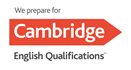 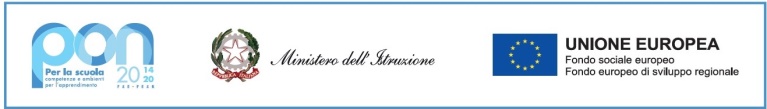 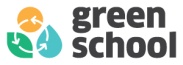 